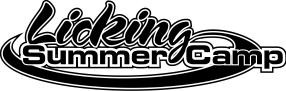 2020 Basketball Coaches PacketDear Coach:Enclosed you will find pertinent information about our camps. Please take the time to look over all of the enclosures, including rules modifications.Because we are playing at multiple sites, and with so many teams, you will be given a copy of the Tournament bracket when you check in on the first day. If we see that we have not bracketed accurately, we will make changes on the first day and notify you before you leave that evening. Otherwise, the bracket you receive on the first day will be the one we follow for the tournament. IF there are changes we will contact the teams involved. Past experience has shown us that this is the best way. If you have two teams entered, we will try to keep you together as much as possible, but there may be times that your teams play at different sites.We suggest, if you bring multiple teams, that you bring coaches for each team.  It is possible that your teams could be playing at the same time and possibly in different gyms. This is especially true during the tournaments on the last day of camp. We try to avoid this as much as possible, but sometimes we can’t.It is very important that we begin games on time. Teams that do not arrive on time will throw the entire schedule off.Please arrive at least one-half hour before your first scheduled game. All teams will check-in at the location noted on the check in schedule. We have scheduled you to check in at a time that is convenient to you. If you desire to check in at a time prior to your scheduled time, feel free to do so. Please refer to the check in schedule.We have spent a great deal of time in compiling a schedule that hopefully is as convenient to you as possible. With everyone’s cooperation in getting to your games on time, everything should go smoothly. Again, it is important that you give yourself ample time to travel from your home to your first game site and arrive at least 30 minutes prior to your first game.We look forward to a good camp that will be enjoyable for all, and that will also challenge your players to improve.Sincerely, Camp StaffPlease Bring your Own Warm-Up Balls for Camp!Licking Summer Campdave@lickingcamps.com                                                   www.lickingcamps.comLICKING SUMMER CAMP BASKETBALL RULES MODIFICATIONS1. 	All games must start on time.2. 	Games will be played in two 15 minute halves with a running clock. The clock will stop in the last minute of each half.3. 	All fouls in the act of shooting will result in one point and the ball being awarded to the offended team. All non-shooting fouls, under five fouls in a half, will result in the ball being awarded to the offended team. On the fifth team foul of the half, (with the exception player control fouls) and on each subsequent foul, a point and the ball will be awarded to the offended team. A player control foul will result in the ball being awarded to the offended team.4. 	A player who is fouled in the act of shooting, and the shot is successful, will be awarded three points and possession of the ball will be given to the other team. A player who is fouled in the act of shooting a 3 point shot and the shot is successful, will be awarded four points and possession of the ball will be given to the other team.5. 	In the last minute of each half, regulation rules will apply, and free throws will be shot.6. 	If a team is down by 15 or more points in the last minute of the game, the mercy rule will apply and the clock will run without stopping. Exception: The one and one rule will go into effect on five fouls.7. 	Overtime will be decided by the first team to score two points.8. 	Individual fouls will not be kept.9. 	A technical foul will result in two points and the ball awarded to the other team. (I instruct our officials that I do not want technical fouls called. Summer time should be a time of learning for everyone. I expect the adults to act like adults and if a player is having a problem with behavior, I expect the coach, not the officials, to correct it.10. 	Three 30-second time outs per team per game.11. 	Half time will be two minutes.12. 	Time between games will consist of five minutes.13. 	All other National Federation Rules will apply.14. 	Note:  These rules are designed to keep the games moving, but also to discourage excessive fouling by the awarding of points.Delay Game TacticsWe have had several coaches question us regarding teams running offensive delay games for extended periods of play. In the past, we have always asked coaches through a “gentleman’s agreement” to refrain from employing a delay game or stalling strategies, except in the last minute of each half, when regular rules apply.Our rules have evolved over the years, driven mainly by coach’s suggestions. No one wants to shoot free throws with a running clock in a summer camp game. On the other hand, most summer camps are way too rough. Our rule of points being awarded due to fouls has helped keep play at our camp games over the years relatively clean. If you foul under our rules, you will be punished.However, since we do not shoot free throws, we have created a situation where a team with the lead that wants to hold the ball the entire second half has a very unfair advantage. There are limited strategic opportunities for a team that is behind to employ an effective strategy. Most importantly, stalling tactics - with no free throws being shot -deprives both teams of the primary goal of our camp, team improvement.We are obviously not in a position where we can facilitate or employee a shot clock. Neither do we want to create subjective rules and place our officials in a tough spot by allowing the ball to be taken away from a team that is, in the opinion of the official, intentionally stalling. This could become quite judgmental. We would rather place our faith in the professionalism of our coaches and ask that delay games or stalling tactics not be employed until the last minute of each half, when the clock will stop and free throws will be shot.Feel free to discuss this situation with us. If you have comments or further insight into this issue, we would be glad to hear from you. Our goal, as always, is to create an environment where your team can be challenged and improve.Thank YouLicking Summer CampCOACHES SURVEY1.What aspect of our camps benefited your team the most:2. What suggestions would you make for improving future Shootouts:3. Comments on the Camp Organization:4. How were you treated by members of the community? We would be interested in both positive and negative experiences. Names of individuals or businesses that were helpful or not helpful would also be appreciated.5. How were you treated by Camp Staff? Were you satisfied with the efforts of the officials? Once again, names or descriptions of individuals who were helpful or not helpful would be appreciated.6. Other comments or suggestions:Coaches Name 	______________________________ School 	_____________________________________Sport You Attended: (circle one)      Volleyball        or     BasketballTurn in at the end of Camp  Please Turn this form into the Gym Supervisor at the site where you play your Tournament.ALL CAMP TEAMPlease Turn this form into the Gym Supervisor at the site where you play your tournament.ALL CAMP TEAMAfter you play your last game, before leaving camp, be sure to give your nominations for our all camp team tothe person in charge of supervision at that gym where you play your tournament. A Nomination Form is enclosed in this packet.The Purpose of the All-Camp Team is to get recognition for deserving players. We will send the names of players who are chosen to all college women’s programs in the states of Missouri, Kansas, Arkansas, Illinois, Iowa and Oklahoma. We will include, with the players name and year in school; the coach’s name and school address. Players named to past teams have received a lot of mail from colleges. We will also post the names of players selected on the MoSports message board immediately after camp is concluded. You will be able to see the complete list, of all the players selected from each camp, posted on our website.Each coach will nominate one of their own players. This the fairest way to do it, since in a camp this big you willnot be able to see all of the other teams play. We will also get input from gym supervisors and officials in making the selections.Under normal circumstances, the team who wins the upper division championship will have two players selected to the team, with the Most Valuable Player selection coming from this team. All other teams will usually have a maximum of one selection. We will try to get as many players as possible named to the team. We will limit the team to 20 players so obviously every team will not have a player selected.We want the all-camp team to be a positive attribute for our camp(Please Print)Date of Camp attended _____________________ Players Name ____________________________________________________ School __________________________________________________________ Player’s Height _____________  Player’s Position ________________ Player’s Grade (fall 19) _________Coach’s Name _____________________________________________ Coach’s Phone (optional) ___________ IF, for some reason, you forget to nominate a player please contact us ASAP to get your player nominated.THANK YOUdave almany 636-232-4688 www.lickingcamps.com dave@lickingcamps.comCAMP POLICESWith the incredible increase in liability insurance rates in the wake of the 9/11 attacks, we began several years ago to charge an admission fee of $4 per spectator to attend our camps. We felt this was a more fair way to generate the revenue for increased insurance premiums, as opposed to raising our entry fee rates. With the help of our many corporate sponsors, we have been able to hold our entry fees at the same level for the past six  years. We feel that we offer by far the most for the athlete’s dollar, of any camp around. The Admission fee will be good for all gym at all locations for the whole day. Thank you for your cooperation.MOTEL/DORM SUPERVISIONWe have had a great reception from the motels in the area we hold camps.  They have appreciated the vast amount of business that the out of town participants and spectators in our program generate. We feel that the local motels have also been very hospitable to our visitors.  We want to keep this good relationship and ask that you continue to monitor your athletes as to being respectful to the motel properties and the rights of other guests. If you should have a problem with a local motel, please notify our camp staff and allow for us to try and rectify your concern to your satisfaction.COACHES TO DO LIST1.	Arrive at least 30 minutes before your first game on THE FIRST DAY OF CAMP.2.	Turn in your contribution for the coach’s book when you check into camp.3.	Receive an updated schedule before you play your first game.4.	Receive a Tournament Bracket when you check in on the first day.5.	Ask for help or assistance or help anytime you need it.6.	Fill out your nomination form for the all-camp team before you leave camp.7.	Bring your own warm-up balls.8.	Have Fun!CHECK IN PROCEDUREPlease arrive at least 30 minute before your first game.. At this time you can pay your camp balance and receive your t-shirts and your coach’s gifts. You can also turn in your contribution to our coach’s notebook.Please refer to the enclosed check-in list. The First day schedule included in your packet is tentative. There could be changes. Check the Web Site on a regular basis for updates. Be sure to pick up a revised schedule when you arrive on Friday.MULTIPLE TEAM POLICYSchools that bring more than one team to camp can use their players on either or both teams, according to that coach’s discretion.  The philosophy of our camps is that competition is more important than winning.  Teams are here to improve their skills for the upcoming season and we leave it to the total discretion of the individual coach as to how he or she employs their personnel.LAST DAYS FORMATAfter all teams have played their last scheduled game, we will begin a single elimination tournament around noon on the last day of camp.  The first round game of the tournament is included with the amount of games we guarantee. ALL teams in camp are scheduled to play in tournaments that should be at or very close to their  expected level of play.Please note that tournament brackets will have already been made and will be given to you on the first day of camp.  We went to this format several years ago to eliminate confusion on the schedule. Poor communication with only one team can cause major difficulties. We learned the hard way that setting the bracket before play is the best way to go. If we have not bracketed accurately to assure good competition, then we still reserve the right to change the bracket after we see teams play.  If any changes need to be made, you will be informed.PROCEDURE FOR BUILDING THE CAMP SCHEDULECreating a schedule with a camp this large is a very big endeavor to undertake. When putting the schedule together, we take into account the following factors:The distance that teams have to travel to arrive at the camp site. Teams traveling the farthest will play the latest in the afternoon. We also try to let teams play games on their way to the check in site. An example would be: Teams coming in from the St. Louis area may stop to play in St. James before they check in.2.	Play teams of comparative strengths.  It is very important that teams are challenged by teams similar in abilities.  This is a very important factor to assure you of having a good and productive camp.3.	Keep schools that bring two or more teams to camp at the same site. We try to keep these teams together as much as possible.4.	Allow teams to play schools from different areas that you will not normally see during the regular season. Sometimes this doesn’t always work because some of the above priorities take precedent, but we try to have you play teams from different areas and states.5.	Teams that play late on the first night may not play the first games the next day.  Once again this does not always work out because of the other above factors, but we do try.6.	Teams that are commuting do not have long breaks. These teams do not have hotels to pass the time, so we try to keep their schedules as compact as possible. The bigger the camp, the more gyms we will use, and the “domino effect” really takes hold.  Add to this the complication of a team “bailing out” on us at the last minute, and we hope you get the idea of what a major headache the scheduling can become.  Your patience and understanding is appreciated.OUR GOALOur goal is for you to walk out of the gym on the last day of camp saying that our camp is not only the most economical that you have ever attended, but also the very best.  If you have a problem, please allow us to try to fix it to your satisfaction.  We want you to be treated well and to feel like your selection of our camp is appreciated. If you are not shown courtesy and appreciation by any of our camp workers, supervisors, or referees; we want to know about it. I also want to know if employees of motels, restaurants, or anyone else in the community; does not make you feel welcome. We want you to enjoy your experience in our community and we will do whatever it takes to make that a reality.2020 Team Camp Gym AddressesArnold (St Louis):Antonio Middle School	6798 St. Luke’s Church Road Barnhart, MO.Arnold Rec Center	1695 Missouri State Road   Arnold, MOFirst Baptist Church	2012 Missouri State Road   Arnold, MOFox High School	751 Jeffco Blvd.  Arnold, MOFox Middle School	743 Jeffco Blvd.  Arnold, MOSeckman High School	2800 Seckman Road   Imperial, MOSeckman Middle School	2840 Seckman Road   Imperial, MOBranson:Branson East Elem.	308 Cedar Ridge Drive  Branson, MOBranson First Baptist Church	400 South Sunshine, Branson, MOBranson High School	935 Buchanan Rd   Branson, MOBranson Intermediate	766 Buchanan Road   Branson, MOBranson Junior High	263 Buccaneer Dr.   Branson, MOBranson Primary	402 Cedar Ridge Drive  Branson, MOCollege of the Ozarks	100 Opportunity Ave., Point LookoutForsyth High School	178 Panther St, Forsyth, MO 65653Ozark High School	1350 W Bluff Dr., Ozark, MO Rex Plex	1500 Branson Hills Parkway, Branson, MOSpokane High School	1123 Spokane Rd. Spokane, MO Sports Club	414 Buchanan Road, Branson, MOBuchanan:Mid Buchanan High School	3221 SE State Rte H, Faucett, MO 64448East Buchanan High School 	100 Smith St, Gower, MO 64454Columbia:Hickman High School	1104 N Providence Rd, Columbia, MO 65203Rock Bridge High School	4303 S Providence Rd #7198, Columbia, MO 65203Eldon/Versailles:Eldon High School Gym 			201 West 2nd Street, Eldon, MO Eldon Middle School 				400 N Grand Ave, Eldon, MO   Eldon Upper Elementary			409 E 15th St, Eldon, MO Eugene HS/Elem  				14803 MO-17, Eugene, MO Stover High School				701 N Oak St, Stover, MO 65078Versailles HS 				207 Westview Drive, Versailles, MO Versailles MS 				913 W Newton St, Versailles, MOFarmington:Farmington High School	One Black Knight Dr.  Farmington, MOFarmington Middle School     	506 South Fleming Street   Farmington, MOMineral Area CC	5270 Flat Rive Road   Park Hills, MOPark Hills Central Elem.	900 St. Francis Ave   Park Hills, MOPark Hills Central HS		116 Rebel Drive   Park Hills, MO    Park Hills Middle School      	 8th and Columbia   Park Hills, MOJoplin:Webb City High School:	621 N Madison St, Webb City, MO Mexico:Hawthorne Elementary 			1250 W Curtis, Mexico, MOHigh School 				639 N Wade, Mexico, MOMexico YMCA 				1127 Adams Street, Mexico, MOMiddle School  				1200 W Boulevard, Mexico, MORolla:Mark Twain Elementary	681 Salem Ave, Rolla, MO	MS&T	705 West 10th St.  Rolla, MORolla Centre	E 14th St & Holloway St, Rolla, MORolla High School    	900 Bulldog Run, Rolla, MORolla Junior High          	1360 Soest Rd, Rolla, MORolla Middle School   	1111 Soest Rd, Rolla, MOSplash Zone	E 14th St & Holloway St, Rolla, MOSt. James Elementary           	314 S Jefferson St, St James, MOSt. James High School          	101 E Scioto St, St James, MOSt. James Middle School      	1 Tiger Dr, St James, MOSt. James Rec Center	1204 Nelson-Hart Drive  St. James, MO